CONSILIUL LOCALAL MUNICIPIULUI CÂMPINAJUDEŢUL PRAHOVA PROIECT DE HOTĂRÂRE Nr.45/22 februarie 2022privind aprobarea documentaţiei tehnico – economice (faza DALI) și a indicatorilor tehnico - economici în cadrul proiectului ”Elaborarea documentațiilor tehnico-economice pentru toate fazele deproiectare în vederea restaurării și punerii în valoare a monumentului istoricCapela ”Dumitru V. Hernia” din municipiul Câmpina”Având în vedere Referatul de aprobare nr.7.884/22 februarie 2022 al d-lui Moldoveanu Ioan Alin - Primarul Municipiului Câmpina, prin care propune aprobarea documentaţiei tehnico – economice (faza S.F.) și a indicatorilor tehnico – economici în cadrul proiectului ”Elaborarea documentațiilor tehnico-economice pentru toate fazele de proiectare în vederea restaurării și punerii în valoare a monumentului istoric Capela ”Dumitru V. Hernia” din municipiul Câmpina”;Ținând seama de:- raportul nr.7.885/22 februarie 2022, întocmit de Direcția de investiții din cadrul Primăriei Municipiului Câmpina;- raportul nr.7.933/22 februarie 2022, întocmit de Direcția economică din cadrul Primăriei Municipiului Campina;- avizul comisiei de specialitate din cadrul Consiliului Local al Municipiului Câmpina, respectiv Comisia buget, finanțe, programe finanțare europeana, administrarea domeniului public și privat și agricultură;- avizul Secretarului General al Municipiului Campina, înregistrat sub nr.7.934/22 februarie 2022;- Nota de fundamentare a Direcției investiții – Compartimentul programe de finanțare, relații internaționale și protocol, înregistrat sub nr.7.837/22 februarie 2022;În conformitate cu prevederile:- Ghidului de finanțare pentru accesarea de fonduri nerambursabile asigurate de Institutul Național al Patrimoniului pentru anul 2021, Programul Timbrul Monumentelor Istorice, Sesiunea de finanțare TMI-I/ 2021: Finanțarea elaborării documentațiilor tehnico-economice pentru restaurarea monumentelor istorice, respectiv scoaterea din pericol a monumentelor istorice periclitate, Subprogramul Proiectare;- art.9 și art.10 din H.G.R. nr.907/2016 privind aprobarea conţinutului-cadru al documentaţiei tehnico-economice aferente investiţiilor publice, precum şi a structurii şi metodologiei de elaborare a devizului general pentru obiective de investiţii şi lucrări de intervenţii;- art.44 din Legea nr.273/2006 privind finanţele publice locale, cu modificările şi completările ulterioare;- art.6, alin.(3), art.30, alin.(l), lit.”c” din Legea nr.24/2000 privind normele de tehnică legislativă pentru elaborarea actelor normative, republicată, modificată și completată;- art.129, alin.(1) și alin.(2), lit.”b” și alin.(4), lit.”d” din O.U.G. nr.57/3 iulie 2019 privind Codul administrativ, cu modificările și completările ulterioare;În temeiul art.l96, alin.(l), lit.”a”, coroborat cu art.139, alin.(1) din O.U.G. nr.57/3 iulie 2019 privind Codul administrativ, cu modificările și completările ulterioare,Consiliul local al Municipiului Câmpina adoptă prezenta hotărâre.Art.1. - Se aprobă documentaţia tehnico – economică (faza DALI.) și indicatorii tehnico - economici în cadrul proiectului ,,Elaborarea documentațiilor tehnico-economice pentru toate fazele de proiectare în vederea restaurării și punerii în valoare a monumentului istoric Capela ”Dumitru V. Hernia” din municipiul Câmpina”, conform ANEXELOR nr.1 și nr.2 care fac parte integrantă din prezenta hotărâre.Art.2.- Principalii indicatori tehnico-economici sunt:-   valoare totală:  9.122.408 lei (inclusiv TVA);         din care C+M:  7.268.078 lei (inclusiv TVA);-  durata de realizare a investiției: 36 luni.Art.3. - Prezenta hotărâre se comunică:- Instituției Prefectului Județului Prahova;- Primarului Municipiului Câmpina;- Direcției economice;- Direcției juridice;- Direcției investiții;- Serviciului achiziții publice - Compartimentului programe de     finanțare, relații internaționale și protocol.               Preşedinte de şedinţă,				                Contrasemnează,	      Consilier,						      Secretar General,                                                                                                        Moldoveanu ElenaCâmpina, 28 februarie 2022Nr. ____                                             ROMÂNIAJUDEŢUL PRAHOVA							MUNICIPIUL CÂMPINA     P R I M A RNr.7.884/22 februarie 2022REFERAT DE APROBAREla proiectul de hotărâre privind aprobarea documentaţiei tehnico – economice (faza DALI) și a indicatorilor tehnico - economici în cadrul proiectului ”Elaborarea documentațiilor tehnico-economice pentru toate fazele deproiectare în vederea restaurării și punerii în valoare a monumentului istoricCapela ”Dumitru V. Hernia” din municipiul Câmpina”	Subsemnatul Moldoveanu Ioan-Alin, în calitate de Primar al Municipiului Câmpina, în conformitate cu prevederile art.136, alin.(1) și alin.(2) din O.U.G. nr.57/3 iulie 2019 privind Codul administrativ, cu modificările și completările ulterioare și art.6, alin.(3) și art.30, alin.(1), lit.”c” din Legea nr.24/2000 privind normele de tehnică legislativă pentru elaborarea actelor normative, republicată, modificată și completată, supun analizei și aprobării Consiliului local proiectul de hotărâre privind aprobarea documentaţiei tehnico-economice (faza DALI) și a indicatorilor tehnico-economici în cadrul proiectului ”Elaborarea documentațiilor tehnico-economice pentru toate fazele de proiectare în vederea restaurării și punerii în valoare a monumentului istoric Capela ”Dumitru V. Hernia” din municipiul Câmpina”.Monumentul istoric Capela Dumitru V. Hernia este clasat în categoria                     m- monument, ÎI- arhitectură, grupa A, având codul în Lista monumentelor istorice PH-ÎI-m-A-21179, conform Ordinului 3261/2020.Restaurarea sa este o prioritate pentru municipiul Câmpina, deoarece, prin această investiție se va salva de la dispariție un edificiu, care înmagazinează importante valori istorice, culturale, arhitecturale, urbanistice, comemorative și simbolice. Prin nerealizarea acestui obiectiv, se pune în pericol materia originală a monumentului istoric aflat într-o stare avansată de degradare, din lipsa intervențiilor de consolidare și restaurare, comunitatea locală vă fi vitregită de o parte a istoriei locale cu privire la începuturile industriei petroliere în localitate și județ.Edificiul este strâns legat de istoria municipiului Câmpina, care, dintr-un târg provincial, se transformă în a doua jumătate a secolului al XIX-lea într-un centru industrial, datorită exploatării și rafinării “aurului negru”, capela Hernia fiind legată de transformarea spectaculoasă a localității cu impact național și internațional. Câmpina stă sub semnul unor noutăți naționale și international în domeniul extracției și prelucrării petrolului: prima schelă petrolieră din țară 1890, cea mai mare și modernă rafinărie din Europa 1897 “Steaua Română”, prima școală de maiștri sudori rafinori din lume (1904). De acest obiectiv, gândit ca o capelă ridicată în memoria lui Dumitru V. Hernia, se leagă istoria extracției petroliere din județul Prahova și din Câmpina, în particular.Primăria Câmpina intenționează să aplice pentru finanțarea renovării și reabilitării acestui edificiu, prin Programul Operațional Regional 2021-2027, OS10: Protejarea și valorificarea patrimoniului cultural și stimularea dezvoltării infrastructurilor care contribuie la incluziunea socială în comunitate. Urmare a întocmirii documentației tehnice, au rezultat următorii indicatori tehnico-economici: 	  -   valoare totală: 9.122.408 lei (inclusiv TVA);            din care C+M:  7.268.078 lei (inclusiv TVA);  - durata de realizare a investiției: 36 luni.Având în vedere cele expuse mai sus, propun adoptarea proiectului de hotărâre privind aprobarea documentaţiei tehnico-economice (faza DALI) și a indicatorilor tehnico-economici în cadrul proiectului ”Elaborarea documentațiilor tehnico-economice pentru toate fazele de proiectare în vederea restaurării și punerii în valoare a monumentului istoric Capela ”Dumitru V. Hernia” din municipiul Câmpina”.Cadrul legal aplicabil:- prevederile Ghidului de finanțare pentru accesarea de fonduri nerambursabile asigurate de Institutul Național al Patrimoniului pentru anul 2021, Programul Timbrul Monumentelor Istorice, Sesiunea de finanțare TMI-I/ 2021: Finanțarea elaborării documentațiilor tehnico-economice pentru restaurarea monumentelor istorice, respectiv scoaterea din pericol a monumentelor istorice periclitate, Subprogramul Proiectare;- prevederile art.9 și art.10 din H.G.R. nr.907/2016 privind aprobarea conţinutului-cadru al documentaţiei tehnico-economice aferente investiţiilor publice, precum şi a structurii şi metodologiei de elaborare a devizului general pentru obiective de investiţii şi lucrări de intervenţii;- prevederile art.44 din Legea nr.273/2006 privind finanţele publice locale, cu modificările şi completările ulterioare;- prevederile art.129, alin.(1) și alin.(2), lit.”b” și alin.(4), lit.”d” și art.l96, alin.(l), lit.”a”, coroborat cu art.139, alin.(1) din O.U.G. nr.57/3 iulie 2019 privind Codul administrativ, cu modificările și completările ulterioare.PRIMAR,Moldoveanu Ioan Alin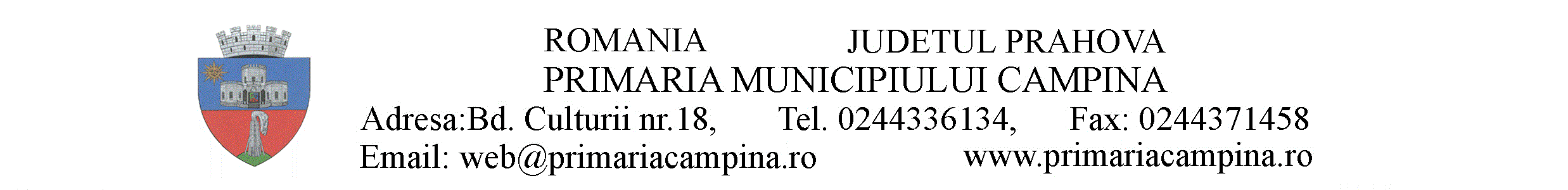 SECRETAR GENERALNr.7.934/22 februarie 2022A V I ZSecretarul General al Municipiului Câmpina, Județul Prahova, abilitat de dispozițiile art.243, alin.(1), lit.“a” din O.U.G. nr.57/3 iulie 2019 privind Codul administrativ, cu modificările și completările ulterioare, analizând prin prisma actelor normative și administrative proiectul de hotarâre inițiat, care are la bază referatul de aprobare nr.7.884/22 februarie 2022, formulat de Moldoveanu Ioan Alin – Primarul Municipiului Câmpina;Având în vedere:- raportul nr.7.885/22 februarie 2022, întocmit de Direcția de investiții din cadrul Primăriei Municipiului Câmpina;- raportul nr.7.933/22 februarie 2022, întocmit de Direcția economică din cadrul Primăriei Municipiului Câmpina,	acordă AVIZ FAVORABIL, din punct de vedere al legalității, proiectului de hotărâre privind aprobarea documentaţiei tehnico – economice (faza DALI) și a indicatorilor tehnico - economici în cadrul proiectului ”Elaborarea documentațiilor tehnico-economice pentru toate fazele de proiectare în vederea restaurării și punerii în valoare a monumentului istoric Capela ”Dumitru V. Hernia” din municipiul Câmpina”, motivat de prevederile:- Ghidului de finanțare pentru accesarea de fonduri nerambursabile asigurate de Institutul Național al Patrimoniului pentru anul 2021, Programul Timbrul Monumentelor Istorice, Sesiunea de finanțare TMI-I/ 2021: Finanțarea elaborării documentațiilor tehnico-economice pentru restaurarea monumentelor istorice, respectiv scoaterea din pericol a monumentelor istorice periclitate, Subprogramul Proiectare;- art.9 și art.10 din H.G.R. nr.907/2016 privind aprobarea conţinutului-cadru al documentaţiei tehnico-economice aferente investiţiilor publice, precum şi a structurii şi metodologiei de elaborare a devizului general pentru obiective de investiţii şi lucrări de intervenţii;- art.44 din Legea nr.273/2006 privind finanţele publice locale, cu modificările şi completările ulterioare;- art.6, alin.(3), art.30, alin.(l), lit.”c” din Legea nr.24/2000 privind normele de tehnică legislativă pentru elaborarea actelor normative, republicată, modificată și completată;- art.129, alin.(1) și alin.(2), lit.”b” și alin.(4), lit.”d” și art.l96, alin.(l), lit.”a”, coroborat cu art.139, alin.(1) din O.U.G. nr.57/3 iulie 2019 privind Codul administrativ, cu modificările și completările ulterioare.SECRETAR GENERAL,Elena Moldoveanuedit.B.L.